Auftrag zur unterjährigen AbrechnungZusatzvereinbarung einer Zwischenrechnung zum ESWE-Energieliefervertrag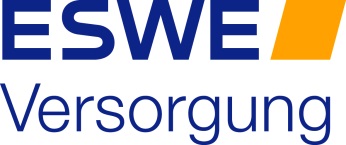 ESWE Versorgungs AGPrivatkundenbetreuungPostfach 55 4065045 WiesbadenBitte dieses Formularper Fax an: 0611 780-2320oder per Post senden.Kundenangaben:Kundenangaben:Kundenangaben:Kundenangaben:Kundenangaben:Kundenangaben:Kundenangaben:Kundenangaben:Kundenangaben:Kundenangaben:Kundenangaben:Kundenangaben:Kundenangaben:Kundenangaben:Kundenangaben:Kundenangaben:Kundenangaben:Kundenangaben:Kundenangaben:Vorname NachnameVorname NachnameVorname NachnameVorname NachnameVertragskontonummerVertragskontonummerVertragskontonummerVertragskontonummerVertragskontonummerVertragskontonummerVertragskontonummerVertragskontonummerVertragskontonummerVertragskontonummerVertragskontonummerVertragskontonummerStraße, HausnummerStraße, HausnummerStraße, HausnummerStraße, HausnummerPLZ, OrtPLZ, OrtPLZ, OrtPLZ, OrtPLZ, OrtPLZ, OrtPLZ, OrtPLZ, OrtPLZ, OrtPLZ, OrtPLZ, OrtPLZ, OrtTelefonnummer (für Rückfragen)Telefonnummer (für Rückfragen)Telefonnummer (für Rückfragen)Telefonnummer (für Rückfragen) Strom          Gas          Wärme Strom          Gas          Wärme Strom          Gas          Wärme Strom          Gas          Wärme Strom          Gas          Wärme Strom          Gas          Wärme Strom          Gas          Wärme Strom          Gas          Wärme Strom          Gas          Wärme Strom          Gas          Wärme Strom          Gas          Wärme Strom          Gas          Wärme Strom          Gas          Wärme Strom          Gas          Wärme Strom          Gas          Wärme Strom          Gas          Wärme Strom          Gas          Wärme Strom          Gas          Wärme Strom          Gas          WärmeAblesedatum:Zählerstand:Zählernummer:Zählernummer:Zählernummer:Zählernummer:Zählernummer:Zählernummer:Zählernummer:Zählernummer:Zählernummer:Zählernummer:Zählernummer:Zählernummer:Zählernummer:Zählernummer:Zählernummer:Zählernummer:BedingungenDieser Auftrag gilt als Ergänzung des zwischen dem Kunden und ESWE Versorgungs AG geschlossenen Energie-liefervertrages.
Der Kunde teilt mit diesem Auftrag den Zählerstand unter Angabe der Zählernummer und des Ablesedatums der ESWE Versorgungs AG mit.
Die ESWE Versorgungs AG wird innerhalb von zwei Wochen nach Zugang dieses Auftrages die Zwischenrechnung erstellen.
Die Abschläge der letzten Jahresverbrauchsabrechnung bleiben erhalten und werden weiterhin angefordert.
Die ESWE Versorgungs AG weist insbesondere bei der unterjährigen Abrechnung von Erdgas und Wärme darauf hin, dass es aufgrund der Temperaturabhängigkeit des Erdgas- bzw. Wärmeverbrauches innerhalb eines Jahres zu erheblichen Schwankungen in der Rechnungshöhe kommen kann.
Die der ESWE Versorgungs AG entstehenden Kosten der unterjährigen Abrechnung in Höhe von 19,50 €
(16,39 € netto) pro Zwischenabrechnung werden vom Kunden/Auftraggeber übernommen.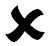 Ort, DatumUnterschrift des Kunden